注：1.标注▲的指标适用于三级医院和医联体的牵头医院。　　2.标注＃的指标适用于有产科的医疗机构。 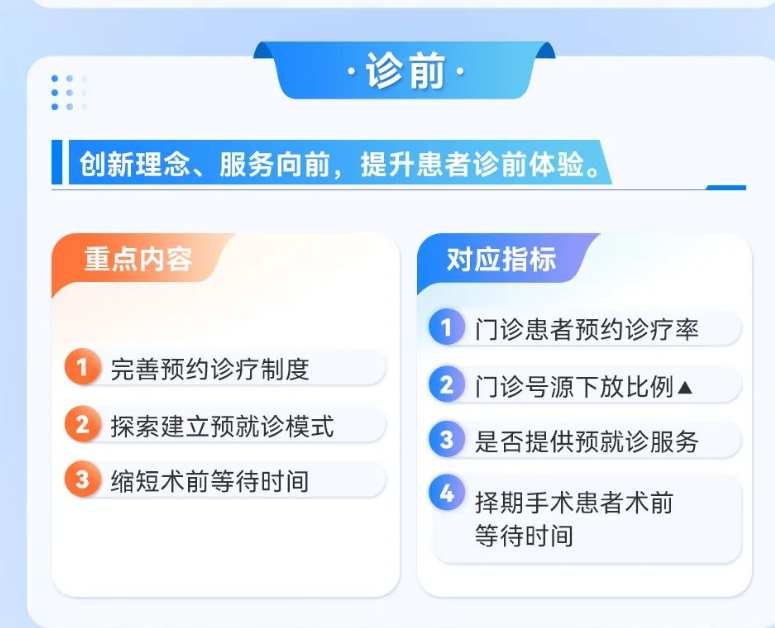 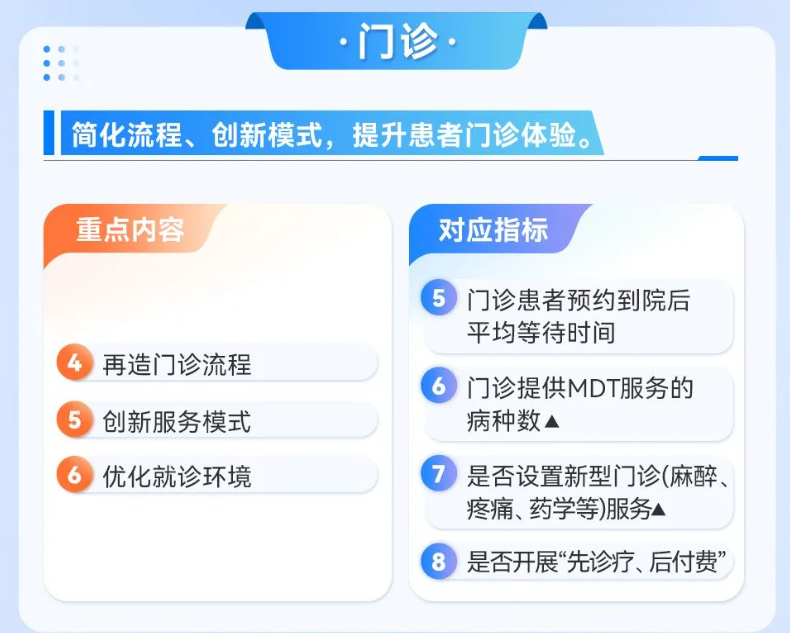 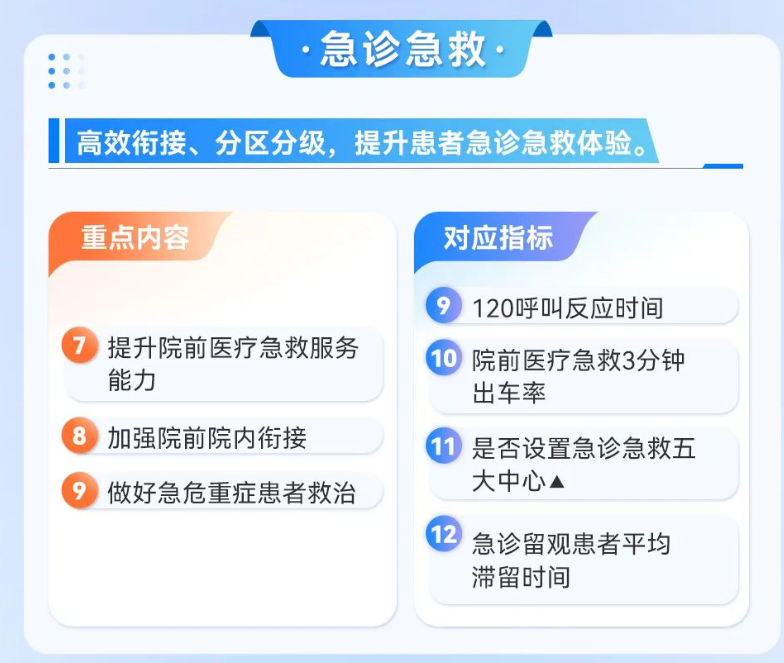 